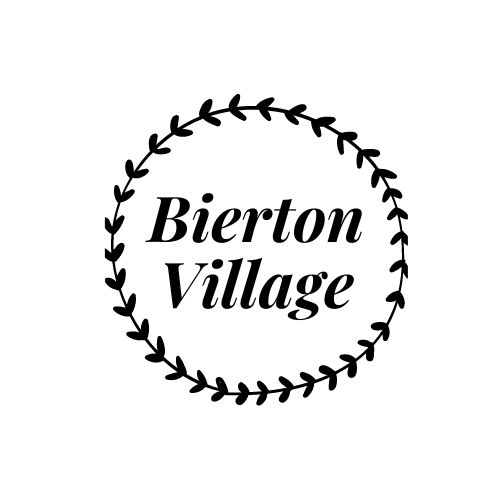 News UpdateNovember 2022Regulation 16 has been closed and an examiner appointed with a request for clarifications.  Bierton Neighbourhood Plan Steering Group have responded to the clarifications requested however, Kingsbrook Parish Council have not responded to the examiner, instead they have requested to be removed from the Neighbourhood Area.  We are discussing options with Buckinghamshire Council and cannot continue until we have guidance on a way forward.  The plan has been paused until we can work out an agreeable way forward for all parties.